Anmeldung – SchwerpunktbereicheName:								Klasse:Im Rahmen der Neuen Mittelschule dürfen die SchülerInnen mit Beginn der 7. Schulstufe einen Schwerpunktbereich wählen.  Dieser besteht aus „Digitaler Grundkompetenz“, sowie einem frei wählbaren Bereich, jeweils im Ausmaß von einer Wochenstunde. Den individuellen Eignungen und Neigungen entsprechend, kann ihr Kind aus folgenden Angeboten auswählen: ECDL								  SportItalienisch							  ChorNaturwissenschaft und Technik				  Bildnerisches Gestalten	  Darstellendes Spiel						  Ernährung und HaushaltFür die Eröffnung eines Schwerpunktbereiches ist eine Mindestteilnehmerzahl erforderlich. Daher kann der Fall eintreten, dass dem Wunsch Ihres Kindes nicht entsprochen werden kann.  Aus diesem Grund sollten Sie eine Ihrem Wunsch entsprechende Reihung (1 – 3) durchführen.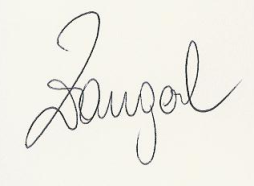 								Mit  freundlichen Grüßen            	              		 Dir. Gerold Zangerl			             Ort, Datum     				        Unterschrift des Erziehungsberechtigten